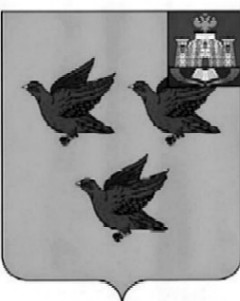 РОССИЙСКАЯ ФЕДЕРАЦИЯОРЛОВСКАЯ ОБЛАСТЬАДМИНИСТРАЦИЯ ГОРОДА ЛИВНЫПОСТАНОВЛЕНИЕ    28 декабря  2018 года					                                         № 143         г. ЛивныО внесении изменений в постановлениеадминистрации города Ливныот 9 августа 2017 года №91«Об утверждении порядка проведениямониторинга и урегулированиякредиторской задолженности»В целях упорядочения деятельности по проведению мониторинга и урегулированию кредиторской задолженности администрация города Ливны п о с т а н о в л я е т:1.Внести в постановление администрации города Ливны от 9 августа 2017 года №91 «Об утверждении порядка проведения мониторинга и урегулирования кредиторской задолженности» изменения, изложив приложение в новой редакции согласно приложению к настоящему постановлению.2.Опубликовать настоящее постановление в газете «Ливенский вестник» и разместить на официальном сайте http://www.adminliv.ru.3.Контроль за исполнением  постановления возложить на первого заместителя главы администрации города Полунину Л.И.Глава города                                                                                     С.А. ТрубицинПорядок проведения мониторинга и урегулирования кредиторской задолженности1. Основные положения            1.1. Настоящий Порядок проведения мониторинга и урегулирования кредиторской задолженности (далее - Порядок) разработан в целях осуществления контроля за состоянием кредиторской задолженности органов местного самоуправления города Ливны, муниципальных казенных учреждений города (далее - получатели бюджетных средств), и организаций города, которым из бюджета города Ливны предоставляются субсидии в соответствии с бюджетным законодательством (далее - получатели субсидии), а также в целях предотвращения, снижения и ликвидации данной задолженности, повышения финансовой устойчивости бюджета города Ливны.1.2. Основными целями мониторинга и урегулирования кредиторской задолженности являются: 1.2.1. Недопущение возникновения просроченной кредиторской задолженности у получателей бюджетных средств, получателей субсидии.1.2.2. Создание условий для оперативной ликвидации просроченной кредиторской задолженности в случае ее возникновения.1.2.3. Повышение финансовой устойчивости бюджета города Ливны за счет снижения рисков возникновения кредиторской  задолженности.1.2.4. Усиление контроля за использованием средств бюджета города Ливны Орловской области.             1.3. В данном Порядке используются следующие понятия:1.3.1. Кредиторская задолженность - существующее на отчетную дату бюджетное обязательство получателя бюджетных средств, денежное обязательство получателя субсидии, которое возникло в силу действия договора, закона, иного нормативного правового акта или судебного акта.1.3.2. Просроченная кредиторская задолженность - задолженность, срок погашения которой, предусмотренный условиями трудовых договоров, муниципальных контрактов (гражданско-правовых договоров) на поставку товаров, выполнение работ, оказание услуг, а также законодательством о налогах и сборах, истек, а в случае, если срок погашения не установлен - по истечении одного месяца с момента принятия задолженности к учету.1.3.3. Текущая задолженность - задолженность по обязательствам, принятым в отчетном году, обязанность по оплате которых еще не наступила в текущем году.1.3.4. Обоснованная кредиторская задолженность - кредиторская задолженность, возникшая в результате:-недофинансирования расходов за счет средств бюджета города Ливны в процессе его исполнения в предыдущие годы;-сокращения расходов бюджета города Ливны после заключения получателями бюджетных средств, получателями субсидий соответствующих контрактов (договоров) на поставку товаров (работ, услуг);-повышения стоимости коммунальных услуг, произошедшего в результате повышения тарифов на энергоресурсы, повышения стоимости услуг связи, роста цен на горюче-смазочные материалы, в случае, если на данное повышение были выделены дополнительные бюджетные ассигнования;- заключения долгосрочных муниципальных контрактов в случаях и порядке, установленных законодательством.1.3.5. Необоснованная кредиторская задолженность - кредиторская задолженность, по которой истекли сроки исковой давности, определяемые Гражданским кодексом Российской Федерации, и (или) задолженность перед несуществующим юридическим или физическим лицом, а также задолженность, не подтвержденная актами сверок либо возникшая в результате принятия обязательств сверх доведенных лимитов бюджетных обязательств. 	Данные понятия применяются в целях определения задолженности, принимаемой к погашению за счет средств бюджета города Ливны.1.4. Порядок проведения мониторинга кредиторской задолженности состоит из следующих этапов:- инвентаризация кредиторской задолженности;- проверка обоснованности кредиторской задолженности;- урегулирование просроченной кредиторской задолженности.2. Инвентаризация кредиторской задолженности2.1. По итогам финансового года получателями бюджетных средств и получателями субсидий проводится инвентаризация кредиторской задолженности на 1 января года, следующего за отчетным.2.2. По результатам проведенной инвентаризации по каждому поставщику, перед которым числится кредиторская задолженность,  получатели бюджетных средств и получатели субсидий представляют главным распорядителям бюджетных средств следующие документы:- акт сверки взаимных расчетов по оплате за поставленную продукцию (выполненные работы, оказанные услуги) в рамках муниципального контракта (договора). Акт сверки взаимных расчетов составляется непосредственно с контрагентом по муниципальному контракту (договору), перед которым существует задолженность. Акт сверки взаимных расчетов подписывается руководителем и главным бухгалтером получателя бюджетных средств либо получателя субсидии, имеющего задолженность, а также руководителем и главным бухгалтером хозяйствующего субъекта (кредитором), перед которым существует данная задолженность, и заверяется печатями обеих организаций;-сведения об инвентаризации  кредиторской задолженности на отчетную дату  по форме согласно приложению  1 к настоящему Порядку; - письмо о направлении комплекта документов, в котором указываются причины возникновения кредиторской задолженности. Для задолженности по заработной плате, а также социальным адресным выплатам необходимо обоснование возникновения задолженности с указанием объема фактических выплат, объемов полученных бюджетных ассигнований, причин недостатка средств.Получатели бюджетных средств, получатели субсидий представляют указанный комплект документов в  срок до 25 января, следующий за отчетным финансовым годом, главному распорядителю бюджетных средств, который осуществляет обобщение и анализ представленной информации.2.3.Общая сумма задолженности, отраженная в сведениях об инвентаризации, должна совпадать с суммой задолженности, отраженной в бюджетной, бухгалтерской отчетности получателя бюджетных средств, получателя субсидий и сводной бюджетной, бухгалтерской отчетности главного распорядителя бюджетных средств.3. Проверка обоснованности кредиторской задолженности3.1. Главные распорядители бюджетных средств осуществляют процедуру проверки представленного пакета документов на предмет обоснованности возникновения кредиторской задолженности у получателей бюджетных средств, получателей субсидий. В ходе проверки проводится анализ объема задолженности и обоснованность задолженности.3.2. В объем задолженности должна быть включена основная задолженность по муниципальному контракту (договору), проверенная на основании документов, подтверждающих факт выполнения поставщиком, подрядчиком, исполнителем условий муниципального контракта (договора), и отраженная в бухгалтерском учете и отчетности получателей бюджетных средств, получателей субсидий.3.3. В случае представления неполного комплекта документов или недостаточности обоснования возникновения кредиторской задолженности комплект документов возвращается бюджетополучателю на доработку.Доработка и повторное представление пакета документов должны быть произведены получателями бюджетных средств, получателями субсидий в течение 5 рабочих дней после возврата.3.4. В результате проверки задолженность признается:- обоснованной;- необоснованной.3.5. Необоснованная задолженность, сроки исковой давности которой истекли, списывается получателями бюджетных средств, получателями субсидий в соответствии с действующим законодательством.3.6. Главные распорядители бюджетных средств представляют в финансовое управление администрации города Ливны сводную информацию об инвентаризации кредиторской задолженности  не позднее 5 февраля года, следующего за отчетным согласно приложению 1.4. Мероприятия по урегулированию просроченной кредиторской задолженности4.1. В случае обнаружения обоснованной просроченной кредиторской задолженности получателями бюджетных средств, получателями субсидий осуществляются мероприятия по оптимизации расходов в рамках средств, предусмотренных на текущий финансовый год, для оперативного погашения имеющейся задолженности за счет сэкономленных в ходе исполнения бюджета средств.4.2. В случае недостаточности бюджетных средств, предусмотренных на текущий финансовый год, для погашения обоснованной кредиторской задолженности главными распорядителями бюджетных средств и получателями  бюджетных средств, получателями субсидий проводятся следующие мероприятия:- проведение переговоров с основными кредиторами;- подписание соглашений, предусматривающих графики погашения задолженности с кредиторами.4.3. Главные распорядители бюджетных средств представляют в финансовое  управление администрации города Ливны сведения о просроченной кредиторской задолженности, прошедшей процедуру проверки (Приложение 2),  перечень мероприятий по урегулированию просроченной кредиторской задолженности  не позднее 5 февраля года, следующего за отчетным согласно приложению 3 к настоящему Порядку.4.4. Финансовое управление администрации города Ливны осуществляет мероприятия по погашению обоснованной просроченной кредиторской задолженности бюджетополучателей на основании графиков погашения задолженности с кредиторами в рамках средств, предусмотренных на текущий финансовый год.5. Оперативный мониторинг кредиторской задолженности5.1. В целях обеспечения текущего контроля за состоянием показателей кредиторской задолженности и недопущения возникновения просроченной кредиторской задолженности главные распорядители бюджетных средств, получатели бюджетных средств и получатели субсидий осуществляют оперативный мониторинг кредиторской  задолженности.5.2. Получатели бюджетных средств и получатели субсидий ежемесячно представляют главным распорядителям бюджетных средств, в ведении которых они находятся, информацию по мониторингу кредиторской задолженности по форме согласно приложению 4 к настоящему Порядку.5.3. Главные распорядители бюджетных средств до 15 числа месяца, следующего за отчетным периодом, предоставляют в  финансовое управление администрации города Ливны сводную информацию по мониторингу кредиторской  задолженности.5.4. Финансовое управление администрации города Ливны ежемесячно осуществляет оперативный мониторинг кредиторской задолженности и составляет сводную информацию по мониторингу кредиторской  задолженности.5.5. Главные распорядители бюджетных средств, получатели бюджетных средств и получатели субсидий несут ответственность за своевременность и достоверность предоставленных сведений о кредиторской  задолженности.5.6. Результаты проводимого мониторинга используются в целях:- исключения необоснованного роста кредиторской задолженности и возникновения просроченной кредиторской задолженности;- выработки оперативных решений по обеспечению своевременности и полноты оплаты обоснованной кредиторской задолженности для управления показателями кредиторской задолженности в оперативном режиме;- планирования расходной части бюджета города Ливны на среднесрочную перспективу, очередной финансовый год, а также текущего прогнозирования расходов бюджета.                                                                                                                                                                                             Приложение 1 к Порядкупроведения мониторинга и урегулированиякредиторской задолженностиСведения об инвентаризации  кредиторской задолженности на ________________г.__________________________________________________________________________________________________________Наименование получателя бюджетных средств, получателя субсидиируб.Приложение 2к Порядкупроведения мониторинга и урегулированиякредиторской задолженностиСВЕДЕНИЯО ПРОСРОЧЕННОЙ КРЕДИТОРСКОЙ ЗАДОЛЖЕННОСТИ,ПРОШЕДШЕЙ ПРОЦЕДУРУ ПРОВЕРКИВ ходе проверки просроченной кредиторской задолженности учреждений___________________________________________________________________________(наименование главного распорядителя бюджетных средств)по состоянию на _________________________ выявлена следующая задолженность:                (указывается дата сверки)1. Обоснованная задолженность2. Необоснованная задолженность3. Задолженность, требующая уточненияПо итогам проверки  общий  объем  просроченной  кредиторской  задолженностипо состоянию на отчетную дату составил ____________________________________РуководительГлавный бухгалтер___________________________________________________________________________(указывается наименование главного распорядителя бюджетных средств)"____" _____________ 20____ г.Приложение 3к Порядкупроведения мониторинга и урегулированиякредиторской задолженностиСводный перечень мероприятий по урегулированию просроченной кредиторской задолженностиНаименование ГРБС ____________________________________________________________________ Приложение 4к Порядку проведения мониторинга                                                                          и урегулирования кредиторской задолженности Оперативный мониторинг кредиторской задолженностиРаздел, под-лЦелевая статьяВид расходовКОСГУНаименование поставщика, подрядчикаРеквизиты муниципального контракта/договора на поставку продукции (выполнение работ, оказание услуг)Реквизиты муниципального контракта/договора на поставку продукции (выполнение работ, оказание услуг)Реквизиты муниципального контракта/договора на поставку продукции (выполнение работ, оказание услуг)Реквизиты муниципального контракта/договора на поставку продукции (выполнение работ, оказание услуг)Реквизиты муниципального контракта/договора на поставку продукции (выполнение работ, оказание услуг)Начислено, всего Оплачено, всегоРаздел, под-лЦелевая статьяВид расходовКОСГУНаименование поставщика, подрядчикаНомерДата заключения контрактаСрок действия контрактаСуммаПредмет контрактаНачислено, всего Оплачено, всегоРаздел, под-лЦелевая статьяВид расходовКОСГУНаименование поставщика, подрядчикаНомерДата заключения контрактаСрок действия контрактаСуммаПредмет контрактаНачислено, всего Оплачено, всего123456789101112Задолженность на _______________Задолженность на _______________Задолженность на _______________Задолженность на _______________Задолженность на _______________Задолженность на _______________Задолженность на _______________Всегов т.ч.в т.ч.в т.ч.в т.ч.в т.ч.в т.ч.Всего текущаяномер, дата документа, подтверждающего задолженностьсуммапросроченнаяномер, дата документа, подтверждающего задолженностьсумма13141516171819Реквизиты акта сверки или иного подтверждающего документаНаименование должникаНаименование кредитораКБКОбъем задолженности в соответствии с актом сверки (руб.)Статус задолженности (санкционированная/несанкционированная)Предмет задолженности1.2.3.Итого: обоснованная задолженностьсанкционированнаянесанкционированнаяРеквизиты акта сверки или иного подтверждающего документаНаименование должникаНаименование кредитораКБКОбъем задолженности в соответствии с актом сверки (руб.)Предмет задолженности1.2.3.ИтогоРеквизиты акта сверки или иного подтверждающего документаНаименование должникаНаименование кредитораКБКОбъем задолженности в соответствии с актом сверки (руб.)Предмет задолженности1.2.3.ИтогоНаименование
КОСГУНаименование должникаНаименование кредитораПросроченная задолженность (по состоянию на начало финансового года)Мероприятия по урегулированию просроченной кредиторской задолженностиМероприятия по урегулированию просроченной кредиторской задолженностиМероприятия по урегулированию просроченной кредиторской задолженностиМероприятия по урегулированию просроченной кредиторской задолженностиМероприятия по урегулированию просроченной кредиторской задолженностиПросроченная задолженность на отчетную датупрофинансировано списано (в связи с отсутствием документов)истек срок исковой давности (ст. 196 ГК РФ)судебное решение прочее
(указать)Наименование получателя бюджетных средств, получателя субсидииЗадолженность по контрагентамв т.ч. просроченная …….ИтогоИтого